Председателю БФ “Белый Цветок”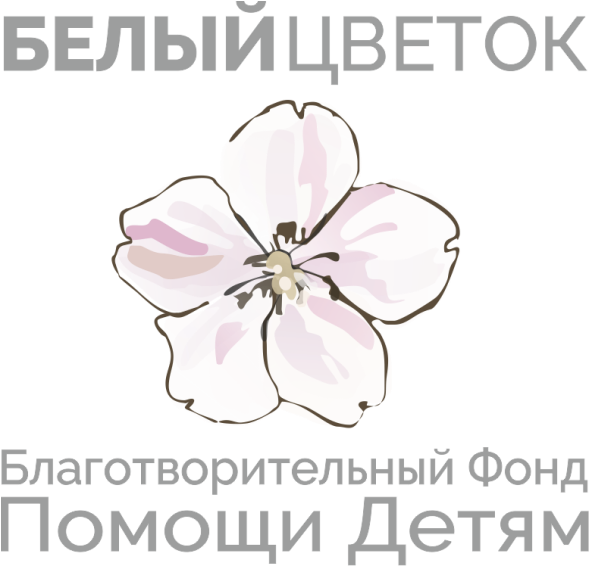 Трофимовой Л.Ю.От _____________________________________Паспорт серия __________№ ______________Выдан __________________________________
________________________________________код подразделения _______________________Проживающей (его) по адресу:_____________________________________________________Адрес регистрации: ______________________________________________________________Телефон (дом) ___________________________Телефон (сот.) ___________________________ЗАЯВЛЕНИЕЯ, __________________________________________________________________________________,действующий (ая) от имени несовершеннолетнего (й)_______________________________________ _____________________________________________________«____» ______________ ______   г.р.,Настоящим Заявлением прошу оказатьблаготворительную помощь________________________________________________________________________________________________________________________________________________________________________________________________________Всю корреспонденцию, связанную с рассмотрением настоящего Заявления, а в случае его удовлетворения -  последующим оказанием благотворительной помощи, прошу направлять по почтовому адресу: ____________________________________________________________________                                                          (точный почтовый адрес с указанием почтового индекса)или по адресу электронной почты:_______________________________________________________телефон (ы) для связи _________________________________________________________________(контактный (е) телефон (ы), для городских телефонов с кодом города, мобильный (е) телефон(ы) Я в полном объеме проинформирован (а) о целях, порядке и формах реализации Программы помощи  и выражаю согласие на распространение указанных в настоящем Заявлении персональных данных несовершеннолетнего ___________________________________________________________________ любыми не запрещенными законом способами.Для поиска благотворительной помощи, разрешаю размещать в СМИ (телевидение, газеты, журналы, радио, Интернет) информацию о_______________ ________________________________________,а также любой из предоставленных Вам документов, в том числе медицинские выписки и фотографии.
Все необходимые документы мною переданы в полном объеме.
Все собранные сверх необходимой суммы средства на моего ребенкав дальнейшем могут быть переданы другому подопечному фонда или на реализацию благотворительной программы, на усмотрение  учредителя и директора фонда.«____»____________ _______г.		   _________________   ______________________________подпись                       Ф.И.О.

